Postępowanie nr: DZS.271.1.2022	                   Załącznik nr 10 a do SWZOPIS PRZEDMIOTU ZAMÓWIENIACzęść II zamówieniaRozdział I1.	Przedmiotem zamówienia jest świadczenie usługi całodobowej ochrony osób i mienia 
w obiektach Skansenu „Łęczycka Zagroda Chłopska” Kwiatkówek 26A gmina Góra Świętej Małgorzaty 99-100 Łęczyca i Grodziska w miejscowości Tum działka 491 wraz z kładką edukacyjną łączącą te dwa obiekty. Odległość pomiędzy Skansenem a Grodziskiem wynosi 
ok. 1300 m, długość kładki edukacyjnej to ok. 800 m. Na drewnianej kładce znajdują się elementy małej architektury w postaci 13 tablic edukacyjnych.Ochrona obiektu realizowana będzie w formie:jeden posterunek stacjonarny, całodobowy, dwuzmianowy, jednoosobowy, realizujący zadania ochronne w systemie zmianowym 7.00- 19.00 i 19.00-7.00 przez 7 dni w tygodniu, od dnia 01.07.2022 r. od godz. 0:00 do dnia 30.06.2023 r. do godz. 24:00, lokalizacja posterunku stacjonarnego: Skansen, jeden posterunek patrolowy, całodobowy, dwuzmianowy, jednoosobowy, realizujący zadania ochronne w systemie zmianowym 7.00- 19.00 i 19.00-7.00 przez 7 dni w tygodniu, od dnia 01.07.2022 r. od godz. 0:00 do dnia 30.06.2023 r. do godz. 24:00,teren patrolu: Skansen i Grodzisko oraz kładka,bezpośredniej ochrony fizycznej doraźnej w postaci monitorowania sygnałów alarmowych wraz z dyspozycją Grupy Interwencyjnej,doraźnej ochrony w postaci Grupy Interwencyjnej,Skansen o powierzchni około 90 m / 50 m składa się z zagrody chłopskiej oraz towarzyszących jej obiektów architektonicznych reprezentujących budownictwo mieszkalne, przemysłowe oraz rzemieślnicze (4 budynki pokryte strzechą).  Zagroda składa się z trzech budynków wielkiej architektury: domu mieszkalnego, wielofunkcyjnego budynku inwentarskiego oraz budynku gospodarczego – stodoły. Obiektami zlokalizowanymi poza zagrodą są: wiatrak kozłowy, olejarnia, kuźnia, piec garncarski, piec chlebowy oraz budynek mieszkalny pełniący funkcję administracyjno – ekspozycyjną. Teren skansenu nie jest ogrodzony. W otoczeniu znajduje się zabudowa jednorodzinna, jednak większość terenu przeznaczona jest pod uprawy rolne i łąki. Skansen „Łęczycka zagroda chłopska” jest udostępniony dla zwiedzających w okresie od miesiąca kwietnia do listopada.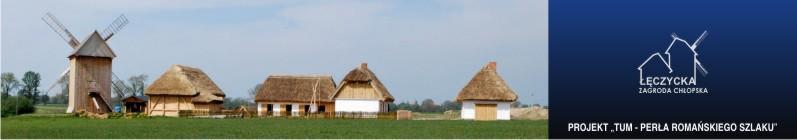 Więcej	informacji	o	obiekcie	„Łęczycka	Zagroda	Chłopska”	na	stronie:http://www.maie.lodz.pl/tumGrodzisko usytuowane na działce 491 w miejscowości TUM noszące lokalną nazwę „Szwedzka Góra”, jest zlokalizowane w odległości ok. 500 m na południowy zachód od wznoszącej się na zachodnim skraju wsi Tum romańskiej archikolegiaty. Położone jest ono w gliniastym ostańcu wyniesionym na ok. 1 m ponad otaczające go rozległe łąki połączonych dolin rzeki Bzura 
i Malina. Grodzisko wraz z otaczającymi je wałami i fosami zajmuje powierzchnię ok. 2 ha, 
z czego ok. połowy przypada na majdan i wał główny, którego owal na osi wschód-zachód mierzy ok. 135 m, zaś na osi północ-południe dochodzi do ok. 80 m. Wał ten ma ok. 5-5,5 m wysokości. Obiekt wpisany jest do rejestru zabytków. Zrekonstruowane średniowieczne grodzisko w Tumie (z przeznaczeniem na cele turystyczne) składają się z  wałów z budynkiem bramy wjazdowej, przedpola z pomostem i fosą, zabudowę wnętrza (majdan) grodziska z wieżą i studnią wraz z zabrukowaniem nawierzchni z kamieni polnych oraz z drewnianej ścieżki edukacyjnej łączącej  Gród ze Skansenem. Obiekty na Grodzisku są drewniane.Teren Grodziska nie jest ogrodzony. Posterunek ochrony wraz z monitoringiem wizyjnym zlokalizowany jest w Skansenie oddalonym od Grodziska w linii prostej ok. 800 m, drogą dojazdową 1300 m.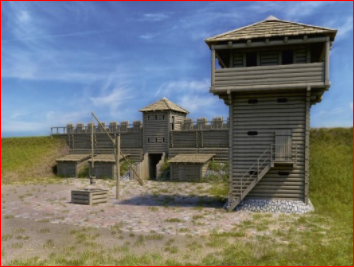 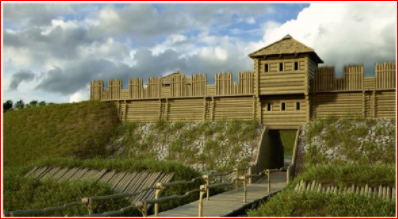 Więcej	informacji o obiekcie – Grodzisko na stronie : https://www.maie.lodz.pl/pl/unia-europejska/tum-perla-romanskiego-szlaku-ziemi-leczyckiej/ Skansen i Grodzisko nie są objęte ochroną obowiązkową na podstawie art. 5 ustawy z dnia 
22 sierpnia 1997 roku o ochronie osób i mienia (Dz. U. z 2021 r., poz. 1995). Ochrona Skansenu realizowana jest na podstawie § 27 Rozporządzenia Ministra Kultury i Dziedzictwa Narodowego z dnia 2 września 2014 roku w sprawie zabezpieczenia zbiorów w muzeach przed pożarem, kradzieżą i innym niebezpieczeństwem grożącym zniszczeniem lub utratą 
(Dz.U. 2014 poz. 1240).Rozdział IIWykonawca świadczący usługę ochrony zobowiązuje się chronić obiekty i mienie Zamawiającego 
ze szczególną starannością i przyjmuje na siebie pełną odpowiedzialność za właściwe wykonanie usługi oraz zapewnienie warunków bezpieczeństwa w obiekcie Skansenu „Łęczycka Zagroda Chłopska” i Grodziska w Tum.W przypadku ujawnienia awarii, szkody w mieniu Zamawiającego jak również o zaistniałych sytuacjach zagrażających bezpieczeństwu mienia Zamawiającego oraz osób przebywających 
na jego terenie Wykonawca zobowiązuje się do bezzwłocznego powiadomienia Zamawiającego, a także jeśli jest to konieczne, właściwy organ ścigania bądź służby ratownicze. Zobowiązuje się również do zabezpieczenia miejsca zdarzenia i podjęcia działań zapobiegających powiększeniu rozmiarów szkody.Wykonawca zobowiązany jest do wykonania kluczowych części zamówienia - realizacja usług ochrony w zakresie bezpośredniej ochrony fizycznej stałej na posterunkach w obiektach Zamawiającego - własnymi środkami oraz własnym sprzętem. Zamawiający nie dopuszcza podzlecenia realizacji kluczowych części zamówienia podwykonawcy.Pracownicy Wykonawcy, którzy zostaną oddelegowani do ochrony obiektu (od dnia 
01.07.2022 r.) muszą posiadać odpowiedni stopień sprawności fizycznej (ze względu na rozległy obszar ochrony), pozwalający na niezakłócone i właściwe realizowanie zamówienia, charakteryzować się wysokim stopniem kultury osobistej oraz winny dbać o nienaganny wygląd zewnętrzny i przestrzegać zasady higieny osobistej.Wykonawca zapewni swoim pracownikom niezbędne narzędzia oraz zaplecze pracy, w tym 
w szczególności dozwolone prawem środki przymusu bezpośredniego, środki łączności umożliwiające utrzymanie stałej i ciągłej, niezakłóconej komunikacji między sobą i siedzibą Wykonawcy, a także upoważnioną osobą ze strony Zamawiającego. Wykonawca zapewni również odpowiednie jednolite umundurowanie oznakowane logo firmy ochroniarskiej umożliwiające ich identyfikację oraz identyfikację przedmiotu zatrudniającego oraz widoczne 
i czytelne identyfikatory zawierające co najmniej zdjęcie pracownika oraz nazwę firmy ochroniarskiej.6.	Zatrudnieni	przez	Wykonawcę	pracownicy	realizujący	przedmiot	zamówienia	musząbezwzględnie przestrzegać przepisów bhp, ppoż., higieniczno – sanitarnych, epidemiologicznych, porządkowych oraz regulaminu zwiedzania, które obowiązują na chronionym obiekcie Skansenu i Grodziska.7.	Wykonawca	przedstawi	oświadczenie,	że	pracownicy	ochrony	odbyli	szkoleniez zakresu BHP zgodnie z Rozporządzeniem Ministra Gospodarki i Pracy z dnia 27 lipca 2004 r. 
(Dz.U. z 2004 r. Nr 180 poz. 1860, z późn. zm.) w sprawie szkolenia u dziedzinie bezpieczeństwai higieny pracy.Pracownikom ochrony bezwzględnie zabrania się w czasie pełnienia służby:spożywania alkoholu lub środków odurzających,spania, prowadzenia prywatnych rozmów telefonicznych,informowania osób postronnych o przebiegu służby i o zaistniałych zdarzeniach.Zamawiający wymaga, aby przed rozpoczęciem pełnienia obowiązków osoby te zostałyzapoznane z zasadami pełnienia służby i obsługą urządzeń technicznych zabezpieczających obiekt Skansenu i Grodziska.10.  Wykonawca zobowiązany jest do zainstalowania systemu antynapadowego (dwa mobilne piloty).W sytuacjach zagrożenia pracownik ochrony będzie wspomagany przez Grupę Interwencyjną, którą ma obowiązek wezwać przy użyciu pilota systemu antynapadowego.Wykonawca, w miejscach wskazanych przez Zamawiającego, zobowiązany jest do zainstalowania systemu kontroli pracy pracowników ochrony (Skansen – 4 czujki, Grodzisko – 4 czujki, kładka – 1 czujka).Wykonawca wyznaczy szefa ochrony oraz przekaże Zamawiającemu jego imię i nazwisko oraz numer telefonu.  Szef ochrony zobowiązany będzie do nadzoru nad wykonywaniem usługi przez pracowników Wykonawcy, w tym do przeprowadzenia kontroli posterunków oraz dokonywania obchodu obiektu podlegającego ochronie, co najmniej raz na tydzień.Wykonawca zobowiązany będzie do systematycznego prowadzenia „Dziennika zmiany” .Wykonawca zobowiązuje się do czynnego uczestnictwa w realizacji przedsięwzięć związanych
 z opracowaniem i wdrożeniem procedur dotyczących bezpieczeństwa chronionego obiektu.Wykonawca będzie zobowiązany realizować zamówienia z uwzględnieniem planu ochrony opracowanego dla Skansenu i Grodziska.Zamawiający wymaga by usługę realizowano zgodnie z powszechnie obowiązującymi przepisami prawa, w szczególności z następującymi aktami:Ustawą z dnia 22 sierpnia 1997 r. o ochronie osób i mienia (Dz. U. z 2021 r. poz. 1995);Ustawą z dnia 23 lipca 2003 r. o ochronie zabytków i opiece nad zabytkami (Dz. U. z 2021 r., poz. 710),Ustawą z dnia 5 sierpnia 2010 r. o ochronie informacji niejawnych (Dz. U. z 2019 r., poz. 742),Ustawą z dnia 10 maja 2018 r. o ochronie danych osobowych (Dz. U. z 2019, poz. 1781),Rozporządzeniem Ministra Kultury i Dziedzictwa Narodowego z dnia 2 września 2014 r. 
w sprawie zabezpieczania zbiorów muzeum przed pożarem, kradzieżą i innym niebezpieczeństwem grożącym ich zniszczeniem lub utratą (Dz. U. z 2014 r., poz. 1240),Rozporządzeniem Ministra Kultury z dnia 25 sierpnia 2004 r. w sprawie organizacji 
i sposobu ochrony zabytków na wypadek konfliktu zbrojnego i sytuacji kryzysowych (Dz. U. 
z 2004 r., nr 212, poz. 2153),Rozporządzeniem Parlamentu Europejskiego i Rady (UE) 2016/679 z dnia 27 kwietnia 2016 r. w sprawie ochrony osób fizycznych w związku z przetwarzaniem danych osobowych 
i w sprawie swobodnego przepływu takich danych oraz uchylenia dyrektywy 95/46/WE (ogólne rozporządzenie o ochronie danych) (Dz. Urz. UE L 119 z 04.05.2016, str. 1) (dalej: „RODO).Rozdział IIIPracownicy Wykonawcy będą świadczyli usługę wypełniając swoje obowiązki z należytą starannością, oraz przyjmą na siebie obowiązki w szczególności w zakresie:Przyjęcie dokumentacji służb, sprawdzenie poprawności działania:systemu sygnalizacji pożaru;systemu monitoringu wizyjnego;systemu sygnalizacji włamania i napadu.Obsługa i nadzór nad ww. systemami alarmowymi  oraz reagowanie na sygnały z nich płynące zgodnie z instrukcjami.Prowadzenie obserwacji Skansenu i Grodziska oraz terenu do nich przyległego przy wykorzystaniu zainstalowanego systemu monitoringu wizyjnego.Patrolowanie terenu Skansenu i Grodziska (wraz z kładką) minimum 12 razy na zmianę. W razie pojawienia się zagrożenia np.: przebywanie osób nieuprawnionych, quady, dewastacja, palenie ognisk itp. Wykonawca niezwłocznie powiadamia Policję oraz grupę interwencyjną, a o fakcie zawiadamia Zamawiającego.Patrolowanie  Skansenu i Grodziska po wyznaczonej trasie, z zachowaniem szczególnej uwagi na stan zabezpieczeń i ewentualne sytuacje awaryjne i powstałe uszkodzenia w wyniku ich zaistnienia,Ochrona obiektów oraz znajdującego się w nich mienia celem zabezpieczenia go przed skutkami awarii, próbami dewastacji, uszkodzenia, bądź kradzieży – włamania z zewnątrz jak 
i wewnątrz chronionych obiektów.Zabezpieczenia przed działaniem osób, które zmierzają do naruszenia przepisów porządkowych obowiązujących na terenie obiektów.Niedopuszczenie do zakłócenia porządku publicznego, a w razie jego wystąpienia natychmiastowej likwidacji ich źródła.Wzywanie osób do opuszczenia ochranianego Skansenu i Grodziska, w przypadku stwierdzenia braku uprawnień do przebywania na jego terenie.Wzywanie do opuszczenia ochranianego Skansenu i Grodziska osób będących pod wpływem alkoholu, bądź innych środków o podobnym działaniu , albo stwierdzenia przypadków zakłócania porządku.Ujęcie i niezwłoczne przekazanie Policji osoby stwarzającej w sposób oczywisty bezpośrednie zagrożenie dla życia lub zdrowia ludzkiego, a także stwarzającej w sposób oczywisty bezpośrednie zagrożenie dla ochranianego mienia Skansenu i Grodziska.Kontroli ruchu osobowego na terenie obiektu Skansenu i Grodziska zgodnie z planem ochrony.Kontroli ruch materiałowego na terenie Skansenu i Grodziska zgodnie z planem ochrony.Reagowanie na wezwania pracowników Skansenu i Grodziska w przypadku wystąpienia zagrożenia na terenie objętym ochroną i nadzorem.W przypadku zaistnienia niebezpieczeństwa grożącego osobom bądź mieniu niezwłocznie powiadomić o tym fakcie Dyrektora Muzeum lub osobę przez niego wyznaczoną oraz powiadomić Policję, a w przypadku pożaru bezzwłocznie powiadomić Straż Pożarną oraz Zamawiającego. Wzywanie Grupy Interwencyjnej w przypadku wystąpienia zagrożenia na terenie Skansenu 
  i Grodziska - którego neutralizacja przekracza możliwości ochrony obiektowej. Maksymalny czas    przyjazdu Grupy Interwencyjnej wynosi 25 minut od momentu potwierdzenia stanu zagrożenia.Obsługa i nadzór nad systemami alarmowymi oraz reagowanie na sygnały z nich płynące zgodnie z instrukcją obsługi.Przechowywanie i wydawanie kluczy, sprawdzanie uprawnień poszczególnych osób do pobierania kluczy, prowadzenie ewidencji wydawania i zdawania kluczy - na zasadach określonych w planie ochrony opracowanym dla Skansenu i Grodziska.Znajomość telefonów alarmowych.Pełnienie funkcji informacyjnej dla gości lub zwiedzających Skansen i Grodzisko.Znajomość zasad i sposobu posługiwania się sprzętem ppoż.,Znajomość zasad i sposobu posługiwania się systemami wskazanymi w pkt. 1, tj.:systemu sygnalizacji pożaru;systemu monitoringu wizyjnego;systemu sygnalizacji włamania i napadu.23.	Przestrzeganie zasad należytego zachowania się podczas pełnienia dyżuru i dbałość o należyty wygląd zewnętrzny jak również prowadzenie na bieżąco dokumentacji w postaci „Dziennika zmiany”.24. Pomoc osobom z niepełnosprawnością.Pomoc oraz stała współpraca z obsługą Skansenu i Grodziska oraz wsparcie podczas oprowadzania po terenie Skansenu i Grodziska przez przewodników dużych grup zwiedzających obiekt, a w szczególności dbałość o bezpieczeństwo ludzi i mienia oraz dbałość o przestrzeganie regulaminu zwiedzania Skansenu i Grodziska.Dokonywanie kontroli zamknięcia budynków i pomieszczeń oraz stanu zagrożenia pożarowego oraz zakręcenia wody w punktach poboru wody w sanitariatach po godzinach pracy Skansenu 
i Grodziska oraz wygaszenie oświetlenia.Wykonywanie innych zadań związanych z zapewnieniem bezpieczeństwa, porządku i ochrony mienia zleconych przez kierownictwo Zamawiającego.Wykonawca świadczący usługi ochrony i dozoru systemów alarmowych, zobowiązując się chronić mienie Zamawiającego ze szczególną starannością jednocześnie przyjmuje na siebie pełną odpowiedzialność za skutki wynikłe z niewłaściwego wykonania usługi w zakresie ochrony mienia, w szczególności za brak szybkiej reakcji na sygnały alarmowe z nich płynące.